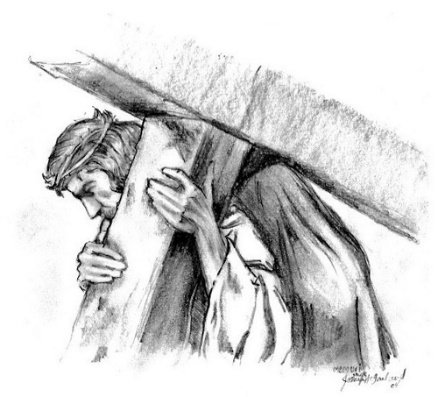 VIA-SACRAEm cada estação apresentar uma simbologia, por exemplo: a cruz com cada símbolo que corresponde à realidade.PRIMEIRA ESTAÇÃO: JESUS É CONDENADO À MORTE  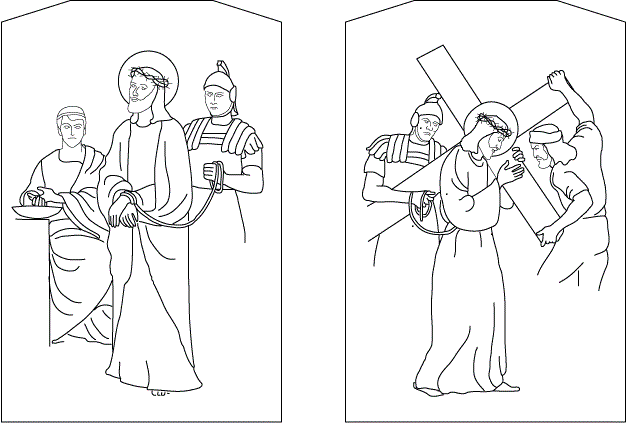 Nós Vos adoramos, Senhor Jesus e Vos bendizemos.Porque pela Vossa santa cruz remistes o mundo.Leitor (a): “O Filho do Homem não veio para ser servido, mas para servir e dar a vida em resgate por muitos (Mc 10, 45).MeditaçãoJesus foi condenado à morte. Injustamente teve a pena de morte declarada pelos poderosos e covardes como Herodes, Pilatos e toda aquela gente que colaborou para o desfecho de Jesus. Mas, Ele venceu a morte. Foi bem maior do que a morte.Hoje quantos jovens ainda se auto se condenam através das drogas, do fechamento, do relativismo, da indiferença  e a própria sociedade que  rejeita, por considerá-los  pessoas que incomodam, perturbam  e sujam o meio social.Momento de silêncioTodos: Quem trabalha pelo Reino de Deus faz muito.OraçãoSenhor, que tenhamos compaixão dos jovens que vivem sem a luz da fé, mergulhados nas trevas de uma sociedade, às vezes míope diante da realidade da juventude. Tocai no coração destes jovens, para que busquem a vida. E que os jovens missionários estejam presentes colaborando no processo de conversão dos demais, buscando a santidade, no resgate daqueles que estão nas trevas, que tenham força para viver dignamente. AmémCantoSEGUNDA ESTAÇÃO: JESUS TOMA A CRUZ AOS OMBROS Nós Vos adoramos, Senhor Jesus e Vos bendizemos. Porque pela Vossa santa cruz remistes o mundo.Leitor (a): Pilatos, querendo satisfazer a multidão, soltou Barrabás, mandou a açoitar Jesus e o entregou para ser crucificado (Mc 15, 15).MeditaçãoJesus recebe a cruz, que é a nossa cruz. A cruz de toda a humanidade.  Jesus carrega nos ombros o peso de nossas marcas de morte.Neste caminho de Jesus, vamos colocar todas as famílias que vivem às vezes numa encruzilhada, sem saber como dividir o peso de suas cruzes. As cruzes são os sofrimentos e as dores, por situações de falta do essencial para viver e outras pelo uso exagerado das coisas materiais. Há um esquecimento que somos um ser na sua totalidade. As cruzes são também o peso da falta de diálogo, de afeto, de aproximação, de solidariedade.Momento de silêncioTodos: Quem reza pelo Reino de Deus, faz muito mais.OraçãoEspirito Santo ilumina o caminho das famílias. Que sejam mais humildes na trajetória de suas vidas.  Que não lavem as mãos, como Pilatos, diante das decisões importantes de todos que fazem parte desta ou daquela família; mas tenham coragem para carregar as cruzes com fé, esperança e caridade. E os missionários vivam seu batismo, dando testemunho na sua família, com a experiência do Pão da Eucaristia, e Pão da Palavra que alimenta a fé, na relação trinitária de amor. CantoTERCEIRA ESTAÇÃO: JESUS CAI POR TERRA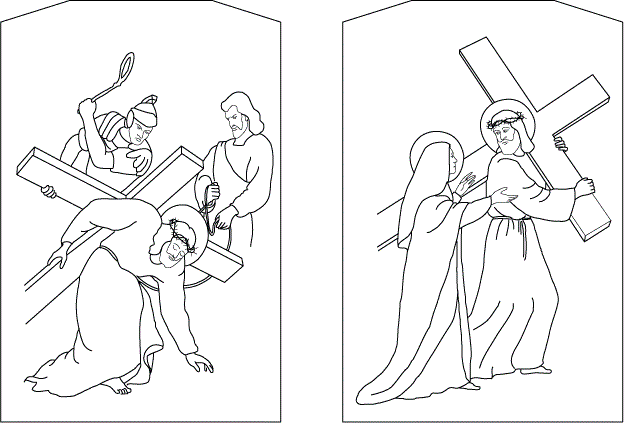  Nós Vos adoramos, Senhor Jesus e Vos bendizemos. Porque pela Vossa santa cruz remistes o mundoLeitor (a): Jesus sofre humilhações. “Tiraram-lhe a roupa e o vestiam com um manto vermelho; depois trançaram uma coroa de espinhos, puseram –na em sua cabeça, e uma vara em sua mão direita” (Mt 27,28-29)Meditação A cada estação que contemplamos o caminho da cruz, é de dor, de angústia, mas vamos sentindo a experiência da fé que gera esperança   A terra parece mover-se. Jesus tropeça, perde o equilíbrio e cai. Sente a terra, a poeira na boca. Jesus cai, provando assim a sua humanidade, mas se levanta, confirmando o seu grande amor ao Pai e à humanidade.A queda de Jesus é a queda de todos os padres, bispos, religiosos e religiosas que sofrem com suas quedas por se sentirem frágeis e, com isso, muitas vezes, sofrem e todo o povo de Deus sofre com eles. Os padres, bispos, religiosos, religiosas, partem cheios de confiança e um dia caem.  Encontram em suas trajetórias, flores, espinhos. Alguns (algumas), às vezes não carregam nem as flores e nem os espinhos. Então param, esquecem o que Jesus disse “Não tenham medo”, mas continuam caindo. O medo, a falta de discernimento, a fragilidade e  a ausência da intimidade com Deus são elementos para os fazerem longe do caminho de Cristo e se desviarem de sua vocação..Momento de silêncioTodos:  Quem sofre pelo Reino de Deus, faz tudo!OraçãoÓ Deus cuida de todos os padres, bispos, religiosas e religiosos. Trindade Santa esteja presente na vida destes pastores, enviados por Deus para a construção do Reino de Deus. Que eles sejam fiéis na missão, levando a Boa-Nova.Senhor, tenha misericórdia para com todo o clero, principalmente aqueles que não superam suas quedas. Protegei-os em suas quedas que cansam, deixam vazios os seus corações e desviam-se do caminho do testemunho do Cristo Ressuscitado... Amém CantoQUARTA ESTAÇÃO: JESUS ENCONTRA-SE COM SUA MÃENós Vos adoramos, Senhor Jesus e Vos bendizemos.Porque pela Vossa santa cruz remistes o mundo.Leitor (a): Ó vós, que passais pelo caminho: olhai e vede se há dor semelhante à minha dor (Lam I, 12).Maria, como Mãe sofre a dor quando encontra o seu filho sofrendo tantas injúrias, insultos, maus tratos físicos neste caminho da morte Ela vai com Seu Filho. Ela vai na multidão despercebida, preocupada não só com seu Filho, mas com todos nós. Com todas as mães. No seu silêncio, vai junto com Jesus.E, neste caminhar, Maria também representa todas as mulheres, que ainda hoje são discriminadas pela inferioridade de gênero, pelo machismo, aquelas que sofrem a violência doméstica, que são usadas pelo tráfico humano, como se fossem objetos e descartáveis. Momento de silêncioTodos:  Sentimos a dor do outro. O outro é Cristo!OraçãoCristo toque os corações, principalmente do homem que aproveita de seu poderio para usar de violência para com a mulher, esposa ou não esposas. Violência essa que, às vezes chega à destruição do ser humano, até a morte.Não há valorização da vida e com a vida. Nem sensibilidade no que nos diz São João 10,9-10: “O ladrão só vem para roubar, matar e destruir, Eu vim para que tenham vida, e a tenham em abundância”.Senhor dai-nos a Tua luz, para toda a humanidade lute pela paz e valorização da vida. E que homens e mulheres tenham mais atitudes humanizadoras, de misericórdia e que os gêneros se completem nas  dimensões: do amor, do respeito. AmémCantoQUINTA ESTAÇÃO: CIRENEU AJUDA A CARREGAR A CRUZ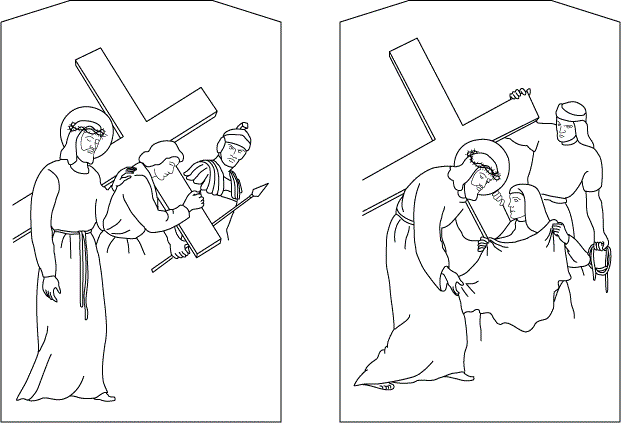 Nós Vos adoramos, Senhor Jesus e Vos bendizemos. Porque pela Vossa santa cruz remistes o mundo.Leitor (a) Passava por aí um homem chamado Simão Cireneu, pai de Alexandre e Rufo. Ele voltava do campo para a cidade e os soldados obrigaram a carregar a cruz  com Jesus  ( Mc 15, 21 )                                                      MeditaçãoCristo aceita a ajuda de Simão Cireneu, porque o cansaço e a dor do peso da cruz eram grandes. Uma cruz que continha toda a humanidade com suas dores, seus sofrimentos suas cruzes. Cireneu era um homem do campo que representa os sem terra que vivem à mercê dos que prometem e não fazem, porque não têm consciência com aqueles que merecem ter dignidade. Direito à terra. Os sem terra têm espírito de luta, de cooperação e se ajudam mutuamente.Momento de silêncioTodos: Não tenhamos medo, vamos seguir em missão, na luta pelos direitos, principalmente pela terra dos que não têm, como os sem terra e a população indígena!OraçãoTrindade Santa , tocai na consciência daqueles que têm a responsabilidade para com o povo, e para que olhem para os sem terra com um olhar do bem comum e não por interesses eleitoreiros. Que os políticos de nosso país sejam mais conscientes, como representantes do povo, propondo políticas públicas, para aqueles que vivem sem terra..Que a beleza da Criação, seja sempre conquistada, para que todos vivam com dignidade e felizes em suas necessidades básicas, testemunhando o Criador no cuidado com suas criaturas.CantoSEXTA ESTAÇÃO: VERÔNICA ENXUGA O ROSTO DE JESUSNós Vos adoramos, Senhor Jesus e Vos bendizemos.Porque pela Vossa santa cruz remistes o mundo.Leitor (a) Como suspira o veado pelas correntes das águas,assim minha alma suspira por Vós, Senhor.Minha alma tem sede de Deus, do Deus vivo,quando irei contemplar o rosto de Deus? (Sl 42, 2-3)MeditaçãoVerônica representa a coragem e a fidelidade a Jesus. Contempla o rosto de Jesus, aquele rosto doloroso, que fica estampado em seu coração. Verônica representa todos nós batizados que precisamos viver o nosso batismo, contemplando o Cristo, para conhecer mais e segui-lo. Aquela pela sua entrega a Jesus, guardou tanto o seu olhar, que o acompanhou durante toda a sua vida. Ela quis nos mostrar que “Jesus Cristo é o rosto da misericórdia do Pai” (O rosto da Misericórdia, 1 – Papa Francisco).Momento de silêncioTodos:  Sejamos fiéis ao Plano de Amor de Deus! “Jesus Cristo é o rosto da Misericórdia do Pai”OraçãoSenhor, quantas pessoas vivem com os seus rostos ensanguentados, deformados pela falta de misericórdia, pela violência, por serem excluídos, não sendo considerados filhos de Deus. Esse Deus, que ama toda a humanidade e Jesus Cristo que suportou toda esta caminhada dolorosa para nos libertar e nos dar a vida, voltando o seu olhar sempre novo, que traz vida, iluminada pela luz do Espírito Santo.Queremos te pedir força, coragem e compromisso para testemunharmos o nosso batismo, como discípulos missionários, Assim Seja.CantoSÉTIMA ESTAÇÃO : JESUS CAI PELA SEGUNDA VEZ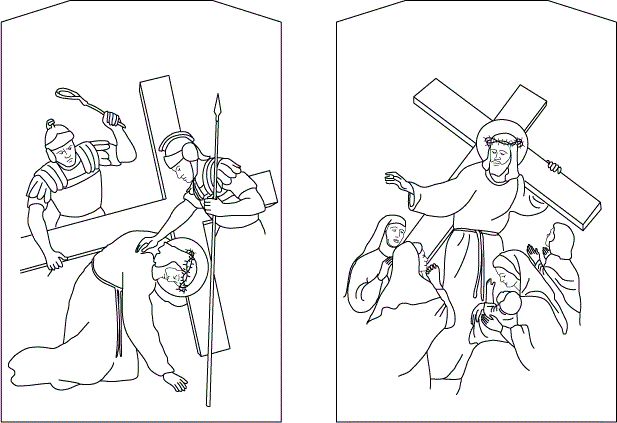  Nós Vos adoramos, Senhor Jesus e Vos bendizemos Porque pela Vossa santa cruz remistes o mundo.Leitor(a):  Jesus é insultado. E depois de zombarem dele, tiraram- lhe o manto de cor púrpura e o vestiram com suas próprias roupas ( Mc 15,20)MeditaçãoJesus cai outra vez. É o Jesus humano, que sente o peso da cruz, e as forças vão se esgotando. Mas levanta-se pelo seu grande amor ao Pai e seu compromisso com a humanidade com seus males, para libertá-la da escravidão do pecado.Nesta 3ª queda, Jesus representa os refugiados que estão fugindo de suas pátrias por motivo das guerras e, nesta travessia, caem e se levantam  em busca de asilo, um lugar com ausência de guerra, onde possam sentir o acolhimento  e assim,  serem livres  do terror da guerra, do massacre, da tirania. A ONU estima que pelo menos 340 mil pessoas atravessaram o Mar Mediterrâneo em 2015 em direção à Europa. O Papa Francisco fez um apelo as paróquias católicas da Europa para que acolham os refugiados.Momento de silêncioTodos: O acolhimento é testemunho de que Jesus está nos rostos daqueles refugiados e de todos que buscam a paz.Oração de São Francisco de AssisSenhor, fazei-me instrumento de vossa paz.Onde houver ódio, que eu leve o amor;Onde houver ofensa, que eu leve o perdão;Onde houver discórdia, que eu leve a união;Onde houver dúvida, que eu leve a fé;Onde houver erro, que eu leve a verdade;Onde houver desespero, que eu leve a esperança;Onde houver tristeza, que eu leve a alegria;Onde houver trevas, que eu leve a luz.Ó Mestre, Fazei que eu procure maisConsolar, que ser consolado;compreender, que ser compreendido;amar, que ser amado.Pois é dando que se recebe,é perdoando que se é perdoado,e é morrendo que se vive para a vida eterna.AmémCantoOITAVA ESTAÇÃO: JESUS CONSOLA AS MULHERES QUE O ACOMPANHAVAM Nós Vos adoramos, Senhor Jesus e Vos bendizemos Porque pela Vossa santa cruz remistes o mundo.Leitor (a) “ Estavam ali também algumas mulheres olhando de longe, entre elas Maria Madalena, Maria, mãe de Tiago Menor e de Joset, e Salomé. Quando ele estava na Galileia, estas o seguiam e lhe prestavam serviços.(Mc15, 40 -41)MeditaçãoAs mulheres acompanhavam Jesus, mas não podiam fazer nada, somente choram. Suas lagrimas são de compaixão, de dor que sentem por Jesus. Mesmo distante, porque não podiam se aproximar, sentem a dolorosa via até o Calvário.Jesus em sua vida pública sofreu também porque se aproximava das mulheres consideradas excluídas por várias razões:  Uma sociedade patriarcal. No interior da sociedade judaica, a mulher ocupava uma posição bem inferior à do homem. Até na esfera espiritual a mulher era considerada desigual, e para ela estava reservado um local à parte no templo. Assim, como era obrigada a caminhar, na rua, distante dos homens. Uma sociedade que marginalizava a Samaritana, a pecadora:  Como nos diz Lucas: "E eis que uma mulher da cidade, uma pecadora, sabendo que Jesus estava à mesa em casa do fariseu, levou um vaso de alabastro com unguento;" ( Lucas 7:37)Jesus era censurado e testado, mas era forte e fiel ao Pai, porque estava fazendo sua missão, e ensinando os seus discípulos. Jesus acolhe os excluídos, os que a sociedade marginalizava, negava o seu direito de serem pessoas. Ainda, hoje vivemos como no tempo de Jesus. “Mulheres de Jerusalém, não choreis por mim! Chorai por vós mesmas e por vossos filhos “ ( Lc 23, 28)Momento de silêncioTodos: Vamos voltar o nosso olhar para os marginalizados, os abandonados, os que não são iguais, mas que merecem serem tratados na sua diferença. Oração EspontâneaCantoNONA ESTAÇÃO JESUS CAI PELA TERCEIRA VEZ 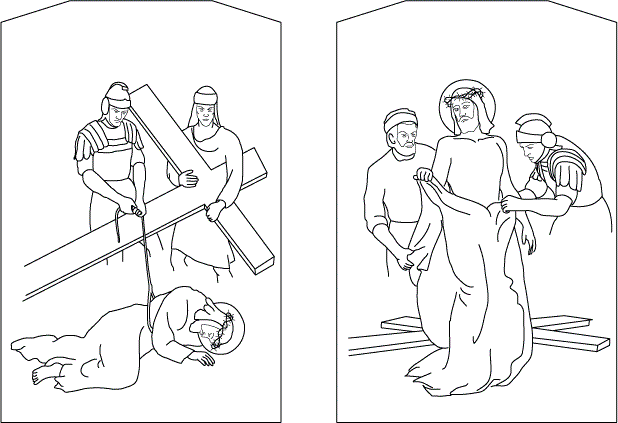 Nós Vos adoramos, Senhor Jesus e Vos bendizemosPorque pela Vossa santa cruz remistes o mundo.Leitor(a): Porque tive fome e me destes de comer; tive sede e me destes de beber; era peregrino e me acolhestes;  nu e me vestistes; enfermo e me visitastes; estava na prisão e viestes a mim. ( Mt 25, 35-36)MeditaçãoJesus cai novamente, a terceira queda. A queda do quase desfalecimento das forças.A terceira queda, carga pesada dos pecados de toda a humanidade e também da conduta perversa dos mandantes de Herodes e Pilatos e todo o Tribunal que condenou Jesus à morte Jesus representa nesta estação os migrantes, os que saem de suas terras, pátria e atravessam fronteiras, em busca de uma vida digna, de filhos e filhas de  Deus. Eles caem em terras estrangeiras, sofrem e são discriminados pela cor, pelo status social, pela diferença de cultura.Momento de silêncioTodos: Sejamos acolhedores com todos os nossos irmãos migrantesCantoOração à Nossa SenhoraMaria, aceitando ser aMãe do Salvador, vostornastes mãe da famíliamigrante: visitastes Isabelpara serví-la, fostes a Belémpara Jesus nascer, fugistes aoEgito para Jesus salvar,voltastes a Nazaré para Jesus crescer.Maria, Mãe dos Migrantes, abençoai os vossos filhose filhas que andam à procura de uma pátria ou lugar, quelhes dê a casa para viver e um trabalho para sustentar afamília. Maria, Mãe dos Migrantes, iluminai-nos neste andarà procura dos bens materiais para que, a exemplo da Famíliade Nazaré, encontremos o caminho que nos conduza àverdadeira Pátria, a casa de Deus Pai. Amém(Fonte: http://www.pastoraldomigrante.org.br)CantoDÉCIMA ESTAÇÃO:  JESUS É DESPIDO DAS SUAS VESTES Nós Vos adoramos, Senhor Jesus e Vos bendizemos Porque pela Vossa santa cruz remistes o mundo.Leitor(a):  Batiam na cabeça de Jesus com uma vara cuspiam nele e, dobrando os joelhos, se prostravam diante dele. Depois de zombarem dele, tiraram o manto e o vestiram com suas próprias vestes ( Mc 15, 19- 20)MeditaçãoOs soldados maltratavam tanto Jesus, como se ele fosse um criminoso, até suas roupas são tiradas e Jesus fica em uma situação de muita humilhação. Jesus suporta toda a dor da cruz, que é a nossa redenção.Jesus nos lembra que às vestes simbolizam o resgate da dignidade do homem civilizado, tanto no Oriente, como no Ocidente e também, o ser humano, logo que nasce, precisa de roupa e quando adulto, a roupa é uma forma de maior respeito. Aprendemos que o vestir nos levar a discernir que tipo de roupa podemos usar de acordo, com o lugar, a situação e o tempo.Momento de SilêncioTodos: Queremos mais dignidade e a experiência da cidadania e do respeitoOração: Pai Nosso...CantoDÉCIMA PRIMEIRA ESTAÇÃO: JESUS É PREGADO NA CRUZ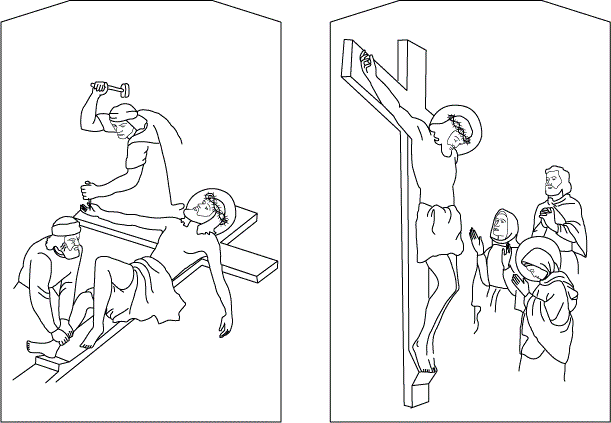 Nós Vos adoramos, Senhor Jesus e Vos bendizemos.Porque pela Vossa santa cruz remistes o mundo.Leitor (a):  Eles crucificaram e repartiram as suas vestes, tirando sorte  sobre elas, para ver que parte caberia a cada um. Eram nove horas da manhã quando o crucificaram.  (Mc 15, 24 – 25) MeditaçãoCristo é pregado na cruz. Que forte dor. Jesus não escolheu a cruz, nem tipo de cruz. Foi obediente até o momento de sua morte.Nós também precisamos aceitar a nossa cruz na hora presente. Isto não é fácil. Mas não encontramos o Cristo de outra maneira. Cristo espera por nós na cruz para, junto dEle, redimir o mundo, nossos irmãos.A  ação de pregar Jesus na cruz, por aqueles que a praticaram  foi de um sentimento de crueldade, de obediência cega, de destruir Aquele que Deus colocou no mundo para desenvolver seu Projeto de Amor.Momento de silêncioTodos:  Vamos criar uma comunidade de amor e que cada um leve a sua cruz na perspectiva de vida e vida nova, em plenitudeOraçãoDeus da Misericórdia toca nos corações de todas as pessoas que vivem bem vestidas com símbolos do desamor, da corrupção, da violência honestidade, da indiferença, prejudicando a vida dos demais, com provocações de sinais de morte.Senhor, queremos uma sociedade que vista roupas simbolizem a paz, o acolhimento, o perdão e o amor. Assim Seja!CantoDÉCIMA SEGUNDA ESTAÇÃO: JESUS MORRE NA CRUZ 	Nós Vos adoramos, Senhor Jesus e Vos bendizemos.Porque pela Vossa santa cruz remistes o mundo.Leitor (a): Quando chegou o meio-dia, uma escuridão cobriu toda a terra até às três horas da tarde. Às três horas da tarde Jesus gritou com voz forte: Meu  Deus , Meu Deus  por que me abandonaste?... ( Mc 15, 33-37)MeditaçãoAs três horas de agonia são tão compridas, parecem sem fim. Cristo morre. A vida para, o coração não bate mais. O Coração grande como o mundo: o mundo de pecados que carrega em si.Cristo morre depois de um caminho de dor, de ultrajes e de insultos, tudo reforçado pela competição do poder. Não sabiam eles, os mentores da morte de Jesus, que a sua glória o seu poder é do serviço, da doação, da entrega.Hoje vivemos em uma sociedade de competição, de jogo de poder, de só querer ganhar. E com tudo isso, o povo sofre. Morre de várias maneiras.Momento de silêncioTodos: Um país democrático, sem corrupção, e que os políticos sejam sensíveis às dores, às mortes, daqueles que acreditaram na responsabilidade de sua representatividade. Um país que viva a dinâmica do  bem comumCantoOração EspontâneaCantoDÉCIMA TERCEIRA ESTAÇÃO: O CORPO DE JESUS É DEPOSITADO NOS BRAÇOS DA MÃE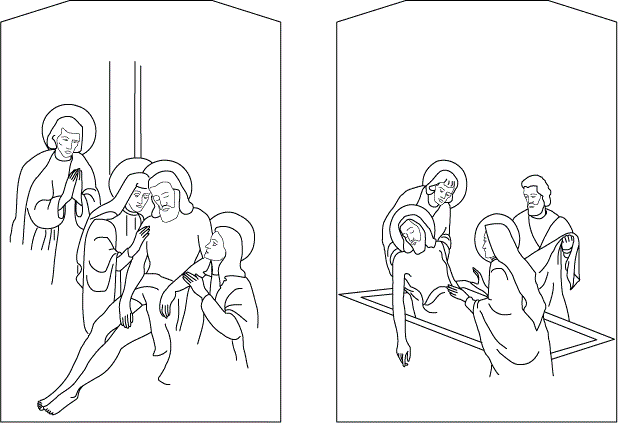 Nós Vos adoramos, Senhor Jesus e Vos bendizemosPorque pela Vossa santa cruz remistes o mundo.Leitor(a): Jesus, ao ver sua mãe e, ao lado dela, o discípulo que ele amava, disse à mãe “Mulher, eis o teu filho! Depois disse ao discípulo: “ Eis a tua mãe” (João 19,26-27)MeditaçãoA obra de Cristo é consumada. Devagarinho descem Jesus da cruz. A Mãe recolheo nos seus braços. Tanta dor atravessou a sua alma, mas agora está entregue ao Pai.Jesus entrega sua mãe ao discípulo amado, para cuidar dela. Ele nos dá o exemplo pelo zelo e o cuidado materno.. Maria, a Mãe de Jesus foi participante da Historia da Salvação e esteve presente na vida de Jesus até o último momento, na dor da cruz e na alegria da ressurreição.Momento de silêncioTodos: Maria, nos faz missionários, como tu foste e tiveste como mestre o teu próprio FilhoCantoOraçãoTu me chamaste para ser missionário na tua igreja,neste imenso Brasil, na tua comunidade que também é minha.Tu me confiaste a missão de denunciar o pecado,de testemunhar, com minha própria vida, os valores do Evangelhopara que "o Senhor me enviou para anunciar a boa nova aos pobres".É difícil o teu chamado, Senhor, e grande a minha responsabilidade,mas se me escolheste, confio na tua graças.Caminharemos juntos, Senhor:tu me apoiando e iluminando e eu me colocando á tua disposição,da igreja e da Evangelização da missão, preparando-meatualizando-me sempre para servir melhor o teu povo,mães e crianças e jovens.Fazer-me instrumento para que venha o teu de amor,Esperança e paz, fraternidade e justiça.Reino onde Deus será tudo em todos.(Fonte: Mundo Jovem)DÉCIMA QUARTA ESTAÇÃO: JESUS RESSUSCITA, E VIVE CONOSCO PARA SEMPRE! ALELUIA! Nós Vos adoramos, Senhor Jesus e Vos bendizemosPorque pela Vossa santa cruz remistes o mundo.Leitor(a): E, passado o sábado, Maria Madalena, e Maria, mãe de Tiago, e Salomé, compraram aromas para irem ungi-lo.E, no primeiro dia da semana, foram ao sepulcro, de manhã cedo, ao nascer do sol. E diziam umas às outras: Quem nos revolverá a pedra da porta do sepulcro?E, olhando, viram que já a pedra estava revolvida; e era ela muito grande.E, entrando no sepulcro, viram um jovem assentado à direita, vestido de uma roupa comprida, branca; e ficaram espantadas. Ele, porém, disse-lhes: Não vos assusteis; buscais a Jesus Nazareno, que foi crucificado; já ressuscitou, não está aqui; eis aqui o lugar onde o puseram.(Mc 16, 1-6)MeditaçãoAs mulheres foram ao sepulcro colocar aromas, perfumes. Elas ficaram assustadas porque jesus não estava mais ali. Mas o espanto se transforma em alegria, pois Jesus havia ressuscitado. Aleluia. Jesus está conosco. Assim é a o Ano Jubilar da Arquidiocese de Fortaleza: ano de festa, de alegria. Todo o Povo de Deus da Arquidiocese de Fortaleza corre para festejar. Cantar a vida, confortados com as cruzes que se transformaram em vida, no caminho da missão. Uma Igreja que tem no seu alicerce o Pão da Palavra e o Pão da Eucaristia, dois pilares que com a luz do Espírito Santo têm a sua eternidade.Momento de silêncio Todos: Cantemos com alegria, este tempo de muitas graças , os cem anos da ação missionária de nossa Arquidiocese. Que sejamos construtores de uma Igreja que vive em permanente estado de missão inserida na vida do Povo de Deus.CantoOração (Aprovação Eclesiástica)ORAÇÃO DO ANO JUBILARÓ Deus Pai, Filho e Espírito Santo, nós Vos damos graças e Vos bendizemospor tantas maravilhas que concedestes à vossa Igreja nesta Arquidiocese de Fortaleza,nos cem anos de sua ação evangelizadora. Levados pela Caridade de Cristo,somos convocados a testemunhar com Fé, Esperança e Caridade, na Justiça e na Paz,o Batismo que nos lavou,o Sangue que nos deu nova vida,o Espírito que nos ungiu.Anunciando a Boa Nova em Novos Tempos,continuaremos a sair em missão.Sensíveis aos clamores e necessidades de nossos irmãos, guiados e iluminados pelo vosso Espírito,na misericórdia que nos vem de Vós,  queremos responder às urgências da ação evangelizadora da Igreja no Brasil,na formação do povo de Deus,construção do vosso Reino. Senhora da Assunção, nossa mãe,São José, nosso padroeiro,rogai por nós!Amém!Fonte das imagens (via sacra): http://catequesejesusemeuamigo.blogspot.com.br/2013/03/via-sacra-caminho-da-cruz-esta-reflexao.htmlHINO DO ANO JUBILARLetra e Música: Pe. Francisco Ivan de SouzaREFRÃO:     Venham, vamos celebrar,É Júbilo, é festa, é gratidão.Povo de Deus em Fortaleza:Somos Igreja, vida em Missão. 1. Vimos louvar nosso Deus, Jesus Cristo, o Deus Salvador, Neste chão bendito e sagrado, Porque eterno é Seu amor!2. Celebrando nosso Centenário,Iluminados pelo Deus Amor.Na caridade de Cristo levados,Bendigamos e louvemos o Senhor!3. Boa Nova em Novos Tempos:Carismas em missão com novo ardor,Seja a Igreja expressão da Caridade.Povo de Deus, louvemos o Senhor!4. Louvemos o Senhor, pois ele é bom,Jesus Cristo, Deus nosso irmão.Com Fé, Esperança e Caridade,Abençoa, São José, nossa Missão!Trabalho da Profa. Haydée Bomfim Morais (Paróquia de Fátima)